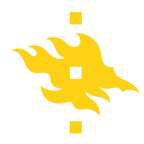 Firstbeat-mätare: Inställningar och dataextraktionINSTÄLLNINGAR OCH PROGRAMStarta programmet.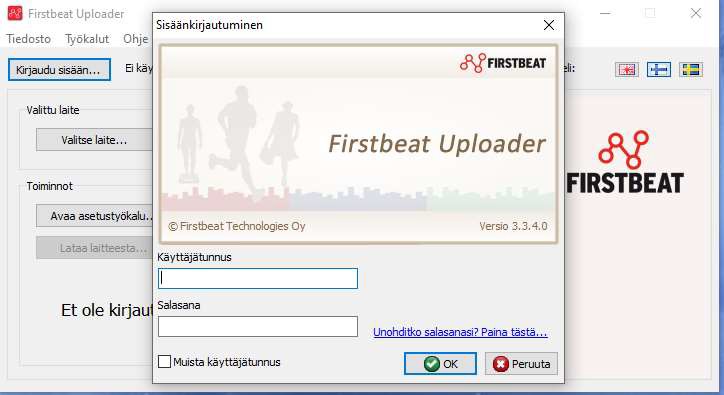 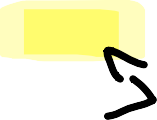 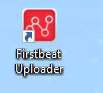 Välj peruuta, inga inloggningsuppgifter krävs för att använda programmetProfessor Minna Huotilainen, PB 9 / Minerva, 00014 Helsingfors universitetTfn +358 294129844, minna.huotilainen@helsinki.fi, www.helsinki.fiAnslut enheten till datorn och tryck på välj enhet (Valitse laite..)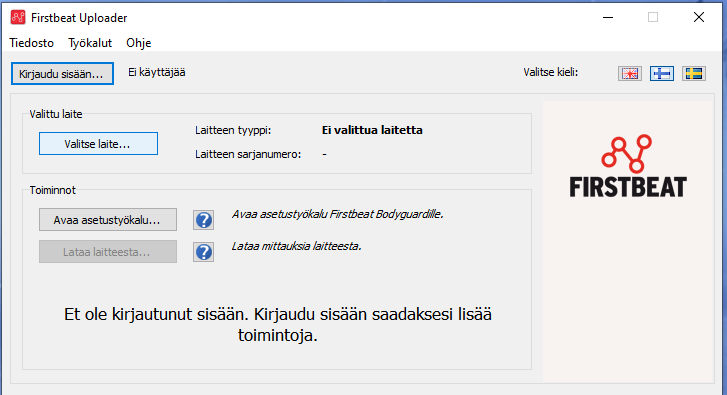 Om enheten hittades kommer du att se serienumret och enhetsnamnet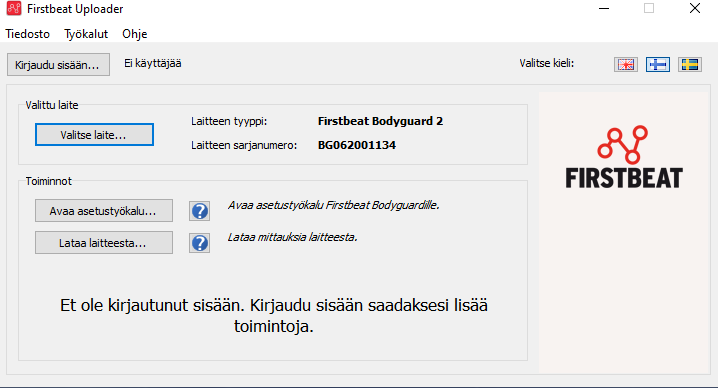 Välj "Öppna installationsverktyget. .)Kontrollera om det finns data på enheten – Bruksanvisning (bör vara 0 om ny användare)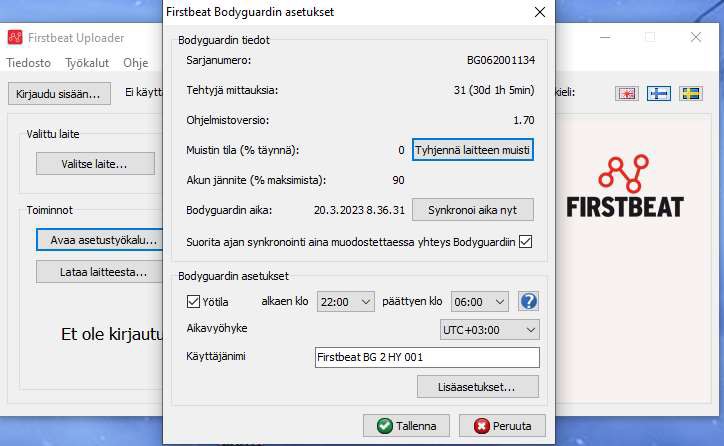 Rensa enhetens minne genom att väljaSynkronisera tiden genom att välja synkronoi aika nytVia bodyguardin asetukset kan indikera nattetid där ljuset på enheten kommer att dämpasKontrollera att tidszonen är UTC +3Skriv ner deltagarens namn/kod via AnvändarnamnVälj TallennaNEDLADDNING AV DATA-efter att du har kopplat in och valt din enhet (föregående steg) väljer du ladda ner från enheten – Lataa laitteesta..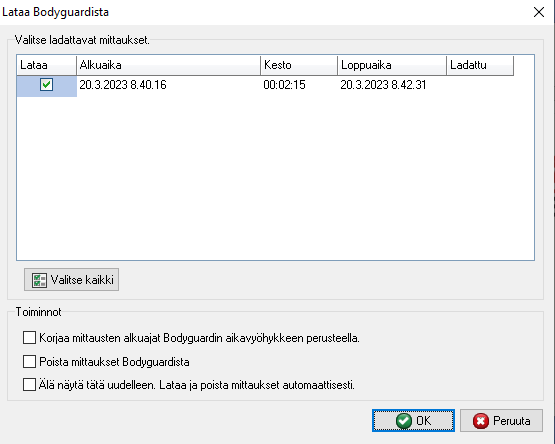 -Se till att alla lataa är valda (det kommer att finnas mer än en om deltagarna tog av enheten någon gång under mätningen (t.ex. för utställningsring)-Välj OK-Skapa en mapp för tentanden och ändra standardnamnet ("firstname_lastname") till önskat ID eller matcha identifieraren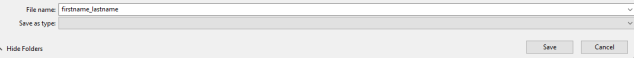 